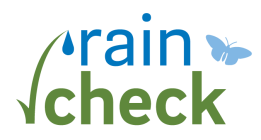 Rain Gardens & Retaining Wall Guidelines  Don't put a rain garden any closer to the top of the wall than the height of a wall. For example, if the wall is 5 feet tall, then the rain garden should be a minimum of 5 feet away.For walls that are higher than 4-5 feet and are reinforced with a "geogrid" in the soil, do not dig into or cut the geogrid. This can compromise the wall.No tree should be planted close to the top of a wall. The distance from the wall depends on the mature canopy of the tree, but no large roots should abut the back of the wall.For rain gardens built at the base of a wall, the installation of the garden should not undermine the footing of the wall. Rain gardens should be 6ft away from concrete or masonry block walls.